NAME………………………………………………………INDEX NO…………………………. SCHOOL……………………………………………...…….CANDIDATE’SSIGNATURE………     DATE…………………………….443 / 1AGRICULTURE PAPER 1MARCH / APRIL 20152 HOURS KABONDO DIVISION JOINT EVALUATION TESTKenya Certificate of Secondary EducationINTRODUCTION TO CANDIDATES Write your name and index no in the spaces providedPut your  signature in the spaces provided above Write your answers in the spaces provide after every question For examiner’s use only This paper consists of 10  printed pages. Candidates should check the question paper to ensure that all pages are printed as indicated and no questions are missingSECTION A (30 MKRS)What is  nomadic  pastoralism as a method of farming ?				(1/2)………………………………………………………………………………………………………………………………………………………………………………………………………………………………………………………………………………State two reasons why it is  necessary to  cultivate land before planting	(1mk)………………………………………………………………………………………………………………………………………………………………………………………………………………………………………………………………………………Give two reasons why leguminous plants are prefered for green manure	(1mk)………………………………………………………………………………………………………………………………………………………………………………………………………………………………………………………………………………State two methods of increasing soil  PH					(1mk)………………………………………………………………………………………………………………………………………………………………………………………………………………………………………………………………………………State two effects of pests in  crop production 				(1mk)…………………………………………………………………………………………………………………………………………………………………………………………………………………………………………………………………………………………………………………………………………………………………………Give two forms  in which nappier grass may be used to feed livestock	(1mk)………………………………………………………………………………………………………………………………………………………………………………………………………………………………………………………………………………List three signs shown by crops  when nitrogen is deficient in the soil 	(1mk)………………………………………………………………………………………………………………………………………………………………………………………………………………………………………………………………………………State four factors that determine the  choice of an irrigation system to use  in  a farm										(2mks)…………………………………………………………………….……………………………………………………………………………………………………………………………………………………………………………………………………………………………………………………………………………………………………Give four advantages of using zero grazing system 				(2mks)……………………………………………………………………………………………………………………………………………………………………………………………………………………………………………………………………………….State four factors considred in selection of planting materials 		(2mks)…………………………………………………………………………………………………………………………………………………………………………………………………………………………………………………………………………………………………………………………………………………………………………State four factors that determine the quality of grass hay			(2mks)…………………………………………………………………………………………………………………………………………………………………………………………………………………………………………………………………………………………………………………………………………………………………………Give  four roles of trees in  soil and water conservation			(2mks) ………………………………………………………………………………………………………………………………………………………………………………………………………………………………………………………………………………………………………………………………………………………………………… State the importance of each  of the following in a farm  			(1mk) Strip cup  ……………………………………………………………………………………..Ball pen  hammer ……………………………………………………………………………………..State  two cultural  weed control measures in maize plantation		  (1mk)……………………………………………………………………………………………………………………………………………………………………………………Give four factors  that determine the method of fertilizer application     	    (2mks)…………………………………………………………………………………………………………………………………………………………………………………………………………………………………………………………………………………………………………………………………………………………………………Give four  ways of harvesting water in the farm 				   (2mks)…………………………………………………………………………………………………………………………………………………………………………………………………………………………………………………………………………………………………………………………………………………………………………State  four advantages of crop rotation practice in a farm			(2mks)…………………………………………………………………………………………………………………………………………………………………………………………………………………………………………………………………………………………………………………………………………………………………………State four factors that affects the efficiency of psetcides			(2mks)…………………………………………………………………………………………………………………………………………………………………………………………………………………………………………………………………………………………………………………………………………………………………………Explain two ways monocropping leads to soil infertility 			(2mks)…………………………………………………………………………………………………………………………………………………………………………………………………………………………………………………………………………………………………………………………………………………………………………Name four farming practices   farmers can use  to achieve minimum tillage (2mks)………………………………………………………………………………………….…………………………………………………………………………………………………………………………………………………………………………………………………………………………………………………………………………….SECTION B (20 MKS)A) A farmer in Kabondo  was advised to apply  80 kg of nitrogen to his maize plantation    during  top dressing. The  fertilizer available was calcium ammonium nitrate (20% N) .Calculate  the amount of this fertilizer in kilograms the farmer should purchase									(2mks)…………………………………………………………………………………………………………………………………………………………………………………………………………………………………………………………………………………………………………………………………………………………………………B. At what stage should the farmer top dress his maize  crop…………………………………………………………………………………………………………………………………………………………………………………………………………………………………………………………………………………………………………………………………………………………………………C. State three applications practices the farmer should consider  to maximize the use         of the fertilizer by the crop for top dressing					(3mks)………………………………………………………………………………………………………………………………………………………………………………………………………………………………………………………………………………………………………………………………………………………………………………………………………………………………………………………………………………………………………………………………………………………………The  diagram below illustration an investigation on property of   soil using samples labeled J,K and L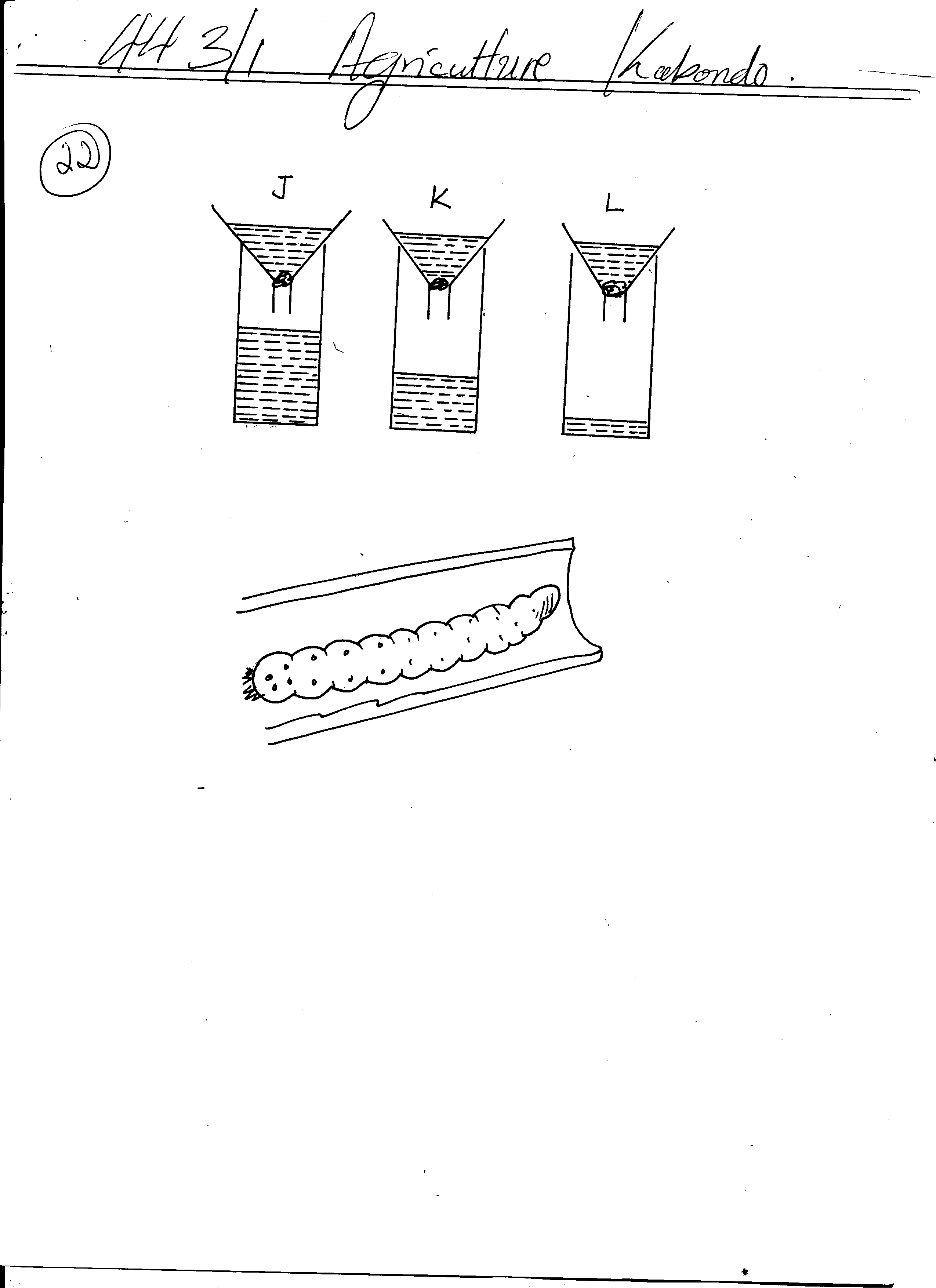 If the level of water drained  into the  test tubes were observed after  two hours, name the  property of soil being investigated				(1mk)………………………………………………………………………………………………………………………………………………………………………………………………………………………………………………………………………What is the relationship between  this property of  soil  and the size of soil particles									(1mk)………………………………………………………………………………………………………………………………………………………………………………………………………………………………………………………………………Which soil sample will be suitable  for growing paddy rice ?		(1mk)………………………………………………………………………………………………………………………………………………………………………………………………………………………………………………………………………Name the type of soil labeled 						(2mks)J. ……………………………………………………………………………………L. ……………………………………………………………………………………The diagram above shows a pest in production of cereal crops ,use it to answer the question below.Identify the pest……………………………………………………………………………………..Give two damages caused by the pest indentified in (a) above…………………………………………………………………………………………………………………………………………………………………………………………………………………………………………Give two control measures of the pest above 			(1mk)………………………………………………………………………………………………………………………………………………………………………………………………………………………………………………Give four reasons why  pest control practices should  be effectively implemented in a farm.						(2mks)………………………………………………………………………………………………………………………………………………………………………………………………………………………………………………………………………………………………………………………………SECTION C A.  Explain six cultural methods of controlling crop diseases		(12mks)…………………………………………………………………………………………………………………………………………………………………………………………………………………………………………………………………………………………………………………………………………………………………………………………………………………………………………………………………………………………………………………………………………………………………………………………………………………………………………………………………………………………………………………………………………………………………………………………………………………………………………………………………………………………………………………………………………………………………………………………………………………………………………………………………………………………………………………………………………………………………………………………………………………………………………………………………………………………………………………………………………………………………………………………………………………………………………………………………………………………………………         B. Describe the effects of land fragmentation and subdivision 		(8mks)……………………………………………………………………………………………………………………………………………………………………………………………………………………………………………………………………………………………………………………………………………………………………………………………………………………………………………………………………………………………………………………………………………………………………………………………………………………………………………………………………………………………………………………………………………………………………………………………………………………………………………………………………………………………………………………………………………………………………………………………………………………………………..a. Explain  how five factors leads to loss of soil fertility 			(10mks)…………………………………………………………………………………………………………………………………………………………………………………………………………………………………………………………………………………………………………………………………………………………………………………………………………………………………………………………………………………………………………………………………………………………………………………………………………………………………………………………………………………………………………………………………………………………………………………………………………………………………………………………………………………………………………………………………………………………………………………………………………………………………………………………………………………………………………………………………………………………………………………………………………………………………………………………………………………………………………………….b. Explain  five ways by which farmers minimizes grain loses in stores	(10mks)………………………………………………………………………………………………………………………………………………………………………………………………………………………………………………………………………………………………………………………………………………………………………………………………………………………………………………………………………………………………………………………………………………………………………………………………………………………………………………………………………………………………………………………………………………………………………………………………………………………………………………………………………………………………………………………………………………………………………………………………………………………………………………………………………………………………………………………………a. Explain three reasons for pruning coffee					(3mks)……………………………………………………………………………………………………………………………………………………………………………………………………………………………………………………………………………………………………………………………………………………………………………………………………………………………………………………………………b. Discuss the production of kales under the following  sub headings  	(12mks)Transplanting……………………………………………………………………………………………………………………………………………………………………………………………………………………………………………………….Weed control………………………………………………………………………………………………………………………………………………………………………………………………………………………………………………………Pests  and diseases ………………………………………………………………………………………………………………………………………………………………………………………………………………………………………………………	c. State five factors that would influence soil erosion 			(5mks)……………………………………………………………………………………………………………………………………………………………………………………………………………………………………………………………………………………………………………………………………………………………………………………………………………………………………………………………………………………………………………………………………………………………………………………………………………………………………………………………………………………………………………………………………………………................................................................................................................................................................................................................................................................................................................................................................................................................................Question 123456789101112Marks Question 1314151617181920212223242526Marks 